New eventBasic informationTitle of event - EN Cooperating for reopening the Balassa Balint Museum in Esztergom and Esterhazy manor-house in Zeliezovce, CoME-in – workshop.Title of event – HUAz „Együttműködés az esztergomi Balassa Bálint Múzeum és a zselízi Esterházy kastély újbóli megnyitásáért” CoME-in - című projekt - workshop. Title of event - SK„Spolupráca v prospech znovuotvorenia Múzea Bálinta Balassiho v Ostrihome a kaštieľa Esterházyovcov v Želiezovciach” CoME-in - workshop.   Short description - EN Cooperating for reopening the Balassa Balint Museum in Esztergom and Esterhazy manor-house in Zeliezovce, CoME-in – workshop will take place on June 12, 2023 at 10 a.m. The aim of the project implemented within the framework of the INTERREG Slovakia-Hungary program is to renovate the Esterházy Castle in Zselíz and the Bálint Balassi Museum in Esztergom, which is part of the Hungarian National Museum, so that the two buildings, which are part of the cultural heritage, are preserved and accessible to the public. Short description - HU Az „Együttműködés az esztergomi Balassa Bálint Múzeum és a zselízi Esterházy kastély újbóli megnyitásáért” CoME-in című projekt workshopjára 2023. június 12-én 10 órakor kerül sor. Az INTERREG Szlovákia-Magyarország program keretében megvalósuló projekt célja, hogy a zselízi Esterházy kastély és a Magyar Nemzeti Múzeum részeként működő esztergomi Balassa Bálint Múzeum felújítása megtörténjen, így a két – a kulturális örökség részét képző - épület megóvásra kerüljön és a nagyközönség számára látogathatóvá váljon.  Short description - SKOdborný seminár projektu „Spolupráca v prospech znovuotvorenia Múzea Bálinta Balassiho v Ostrihome a kaštieľa Esterházyovcov v Želiezovciach” CoME-in  sa uskutoční 12. Júna 2023 o 10:00 Hodine v Ostrihomu.Cieľom projektu, realizovaného v rámci programu INTERREG Slovenská republika – Maďarsko je zabezpečenie rekonštrukcie kaštieľa Esterházyovcov v Želiezovciach a Múzea Bálinta Balassiho v Ostrihome v záujme záchrany a sprístupnenia oboch objektov kultúrneho dedičstva.Project acronym/title – ENCooperating for reopening the Balassa Balint Museum in Esztergom and Esterhazy manor-house in Zeliezovce, CoME-in Project registration numberSKHU/1901/1.1/035Website of the projecthttp://balassamuzeum.hu/come-in/Date & locationDate2023/06/12 10:00Date to2023/06/12 12:00LocationThe event will take place in the building of the Balassa Balint Museum: 2500 Esztergom, Pázmány P. u. 13.Detailed infoEvent typeProject eventDescription of event - ENWorkshopDescription of event - HUWorkshopDescription of event - SKWorkshopContact dataEvent organized by (name of the organization)Ketzal LtdContact personDr. Zoltan BudaiPhone number(+36) 205542928 E-mail addressdrbudaizoltan@gmail.comMore infoChoose the language of the eventHungarianTranslation is provided on requestRegistration is neededFilesInvitationAgendaRegistration form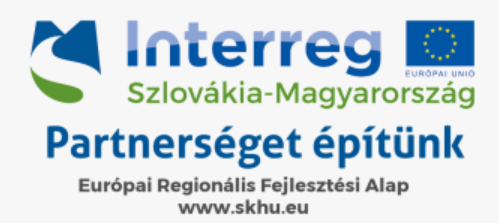 